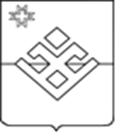 РЕШЕНИЕСовета депутатов муниципального образования «Уромское»Об утверждении Правил благоустройства и содержания территории муниципального образования «Уромское»Принято Советом депутатов муниципального образования «Уромское»  31 октября 2018 годаВ целях повышения уровня благоустройства территории муниципального образования «Уромское», в соответствии со ст.14, ст. 45.1 Федерального закона от 06.10.2003 № 131-ФЗ «Об общих принципах организации местного самоуправления в Российской Федерации», Законом Удмуртской Республики от 13.07.2005 № 42-Р «О местном самоуправлении в Удмуртской Республике№, п.19 ст. 7 Устава муниципального образования «Уромское», Совет депутатов муниципального образования «Уромское» РЕШАЕТ: 1. Утвердить правила благоустройства и содержания территории муниципального образования «Уромское» в новой редакции (прилагается).. 2. Решение Совета депутатов муниципального образования «Уромское» «Об утверждении Правил благоустройства территории муниципального образования «Уромское» от 30.10.2017 года  № 10-6-47 ( в ред .изменений от 22.03.2018 г № 13-3-60) признать утратившим силу.3. Обнародовать настоящее решение на информационных стендах и на официальном сайте муниципального образования «Уромское».   Глава муниципального образования«Уромское»                                                                                          П.Н.Коровинс.Уром31.10.2018 г№ 17-5-82